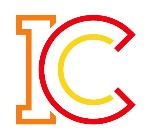 Application for frontline worker child care from 23rd MarchChild’s name:Parent’s name:Emergency contact Name:Emergency contact phone numbers:Please note we cannot take charge of any student unless we have an emergency contact.Any significant allergies:Any medication that needs to be taken during the day:ID/Lanyard/Letter verification. A photo of your ID confirming your role as a key worker should be sent along with this form, fully completed to pha@ifieldcc.co.uk